Союз  танцевального спорта России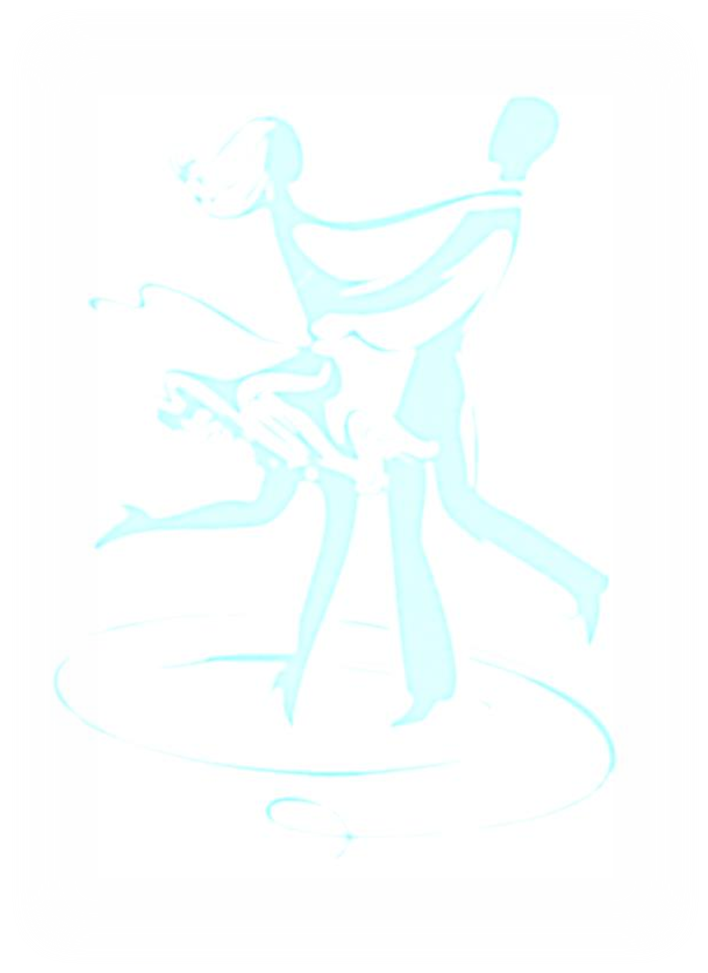 Федерация танцевального спорта Костромской областиДетско-юношеский центр «АРС»Танцевально-спортивный клуб «Тонус»ПриглашениеНазвание:XV традиционный турнир по спортивным танцам«Встречи друзей»Дата проведения:                       25 декабря  2016 г.Место проведения: г. Кострома, Костромской энергетический техникум,                                                   проспект Текстильщиков, д.73.Правила проведения:            в соответствии с правилами СТСРСудейская бригада:               члены коллегии судей СТСР по приглашению                                                   организаторов соревнований.                      Благотворительный взнос: в соответствии с правилами СТСР.Регистрация:                           начало за 1,5 часа; окончание за 30 минут до начала                                                   соревнований.Допуск тренеров: бесплатно по предварительной заявке.Программа соревнований.Массовый спорт*Кубок среди начинающих проводится по каждому танцу отдельно по скейтинг системе.Спорт высших достижений! Возможно объединение групп ЮниорыI, ЮниорыII.Заявки на участие: просим направлять до 22 декабря 2016 г.                                    (4942)41-27-05;  89103751964; 89051526729  Райс Галинаe-mail:  rais.galina@yandex.ruМы будем рады встрече с Вами на нашем турнире!С уважением и наилучшими пожеланиями президент ФТСКо Левыкин МихаилКатегорияВозрастДисциплинаНачало Н2     пары и солоВсе возрастаW,Ch       10.00 Н3     пары и солоВсе возрастаW,Ch,S       10.00 Н4     пары и солоВсе возрастаW,Q,S,Ch       10.00 Н5     пары и солоВсе возрастаW,Q,S,Ch,J       10.00 Н6     пары и солоВсе возрастаW,V,Q,S,Ch,J       10.00Король танцпола (скейтинг)2007 г.р. и мл.W,Ch, S       10.00Королева танцпола (скейтинг)2007 г.р. и мл.W,Ch,S       10.00*Кубок среди начинающих пары и соло (скейтинг)Все возрастаW,V,Q,S,Ch,J       11.30Хобби 4 пары (скейтинг)Все возрастаW,Q,S,Ch       11.30Хобби 5 пары (скейтинг)Все возрастаW,Q,S,Ch,J       11.30Хобби 6 пары (скейтинг)Все возрастаW,V,Q,S,Ch,J       11.30КатегорияВозраст       13.3015.30Дети I«Н+Е» кл.2007 г.р. и мл.St(3 т.), La(3 т.) Дети I2007 г.р. и мл.St(3 т.), La(3 т.)Дети II «Н+Е» кл.      2005- 2006 г.р.St(3 т.), La(3 т.) Дети II до «Д» кл.2005- 2006 г.р.St(4 т.), La(4 т.)Юниоры I «Н+Е» кл.2003- 2004 г.р.St(3 т.), La(3 т.)Юниоры I до «Д» кл.2003- 2004 г.р.St(4 т.), La(4 т.)Юниоры II«Н+Е» кл2001- 2002г.р.St(3 т.), La(3 т.)ЮниорыIIдо «Д» кл.2001- 2002г.р.St(4 т.), La(4 т.)Молодёжь + Взрослые «Н+Е» кл.2000 г.р. и ст.St(3 т.), La(3 т.) Взрослые + Сеньорыдо «Д» кл.1997 г.р. и ст.St(4 т.), La(4 т.)Сеньоры до «Д» кл.                  1971 г.р. и ст.St(4 т.), La(4 т.)